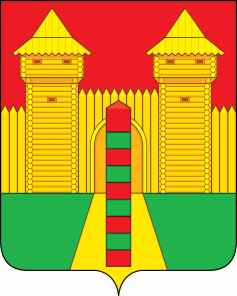 АДМИНИСТРАЦИЯ  МУНИЦИПАЛЬНОГО  ОБРАЗОВАНИЯ «ШУМЯЧСКИЙ  РАЙОН» СМОЛЕНСКОЙ  ОБЛАСТИРАСПОРЯЖЕНИЕот 18.09.2023г. № 245-р           п. ШумячиВ целях формирования высоких морально-психологических и физических качеств граждан, необходимых для прохождения военной службы, воспитания патриотизма:	1. Провести 12 октября 2023 года социально - патриотическую акцию «День призывника» в Шумячском районе Смоленской области.	2. Рекомендовать военному комиссару Шумячского района Смоленской области организовать и обеспечить 12 октября 2023 года явку призывников, подлежащих призыву и отправке в Вооружённые Силы Российской Федерации (далее – ВС РФ) в ходе весенней призывной кампании 2023 года.	3.  Директору Муниципального бюджетного учреждения «Шумячский художественно - краеведческий музей» Шумячского района Смоленской области  организовать и провести с призывниками экскурсии по художественно-краеведческому музею.	4.  Директору муниципального бюджетного учреждения «Шумячская централизованная библиотечная система»:	- ознакомить призывников с необходимой правовой литературой,                          касающейся службы в ВС РФ;	- организовать выступления представителей Администрации                                    муниципального образования «Шумячский район» Смоленской области, Отдела по образованию Администрации муниципального образования «Шумячский район» Смоленской области, служителя Свято - Ильинского храма.         5. Начальнику Отдела по культуре и спорту Администрации муниципального образования «Шумячский район» Смоленской области                      обеспечить подготовку концертной программы для призывников.        6. Образовательным учреждениям Шумячского района Смоленской области обеспечить участие старшеклассников в патриотической акции «День призывника».        7. Контроль за исполнением настоящего распоряжения возложить на                        военного комиссара Шумячского района Смоленской области.И. п. Главы муниципального образования«Шумячский район» Смоленской области                                     Г.А. Варсанова О проведении социально-                                патриотической акции «День                          призывника» в Шумячском районе Смоленской области